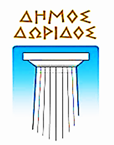 ΕΛΛΗΝΙΚΗ ΔΗΜΟΚΡΑΤΙΑ		    16η ΣΥΝΕΔΡΙΑΣΗ		   Λιδωρίκι 07/04/2022ΝΟΜΟΣ ΦΩΚΙΔΟΣ							    Αριθ.Πρωτ.: 2803ΔΗΜΟΣ ΔΩΡΙΔΟΣ						OΙΚΟΝΟΜΙΚΗ ΕΠΙΤΡΟΠΗ	Πληροφ.:Ευαγγελία Στρούζατηλ.: 2266.350.316κιν.: 694.222.59.10		ΠΡΟΣ:   ΤΑ ΜΕΛΗ ΤΗΣ ΟΙΚΟΝΟΜΙΚΗΣ ΕΠΙΤΡΟΠΗΣ  					 ΔΗΜΟΥ ΔΩΡΙΔΟΣ1.  Ευσταθίου Ανδρέα2.  Μαυρομμάτη Εμμανουήλ3.  Παλασκώνη Κωνσταντίνο4.  Καραχάλιο Δημήτριο5.  Γεραντώνη Χρήστο6.  Ασημάκη Αθανάσιο   Καλείστε σε -δια περιφοράς- ΤΑΚΤΙΚΗ ΣΥΝΕΔΡΙΑΣΗ της Οικονομικής Επιτροπής του Δήμου Δωρίδος (μέσω ηλεκτρονικού ταχυδρομείου και τηλεφώνου) την Δευτέρα 11 Απριλίου 2022, με ώρα έναρξης 10:00΄ και ώρα λήξης 11:00΄, σύμφωνα με τις διατάξεις του άρθρου 75 του Ν. 3852/2010 (ΦΕΚ 87 Α΄/7-6-2010), όπως αυτό αντικαταστάθηκε με το άρθρο 77 του Ν. 4555/2018 (Φ.Ε.Κ. 133 Α΄/19-07- 2018),τις διατάξεις του άρθρου 67 του Ν. 4830/2021 (ΦΕΚ 169 Α΄/18-9-2021), με το οποίο τροποποιήθηκε η παρ.1 του άρθρου 10 της Πράξης Νομοθετικού Περιεχομένου (ΦΕΚ 55 Α΄/11-3-2020) που κυρώθηκε με το άρθρο 2 του Ν. 4682/2020 (ΦΕΚ 76 Α΄/3-4-2020) και τις διατάξεις των υπ’ αριθ. 426/13-11-2020 (ΑΔΑ: 6ΩΚΛ46ΜΤΛ6-ΥΔ4) και 643/24-9-2021 (ΑΔΑ: ΨΕ3846ΜΤΛ6-0Ρ5) εγκυκλίων του ΥΠ.ΕΣ.  Ο τρόπος αποστολής της ψήφου θα γίνει με ηλεκτρονικό μήνυμα στο: strouza.e@gmail.com ή με γραπτό μήνυμα στο τηλέφωνο: 694.222.5910 και το θέμα είναι το εξής:ΘΕΜΑ ΗΜΕΡΗΣΙΑΣ ΔΙΑΤΑΞΗΣΈγκριση Απευθείας Ανάθεσης λόγω κατεπείγοντος για την εκπόνηση της μελέτης με τίτλο: «Υδραυλική μελέτη αποχέτευσης ακαθάρτων περιοχών ευρύτερου οικιστικού ιστού Λιδωρικίου & μελέτη αξιοποίησης Ανανεώσιμων Πηγών Ενέργειας (Α.Π.Ε.) για την λειτουργία της Ε.Ε.Λ», σύμφωνα με το άρθρο 32 και 32Α του ν.4412/2016, συνολικού ποσού 22.299,17€, συμπεριλαμβανομένου ΦΠΑ 24% (CPV) : 71335000-5 «Τεχνικές Μελέτες».(Εισηγητής: Πρόεδρος Ο.Ε. Δήμου Δωρίδος – Αντιδήμαρχος, κος Πολίτης Σταύρος).					             Ο Πρόεδρος				         της Οικονομικής Επιτροπής				                      Πολίτης Σταύρος